PALCUS  LEADERSHIP AWARDS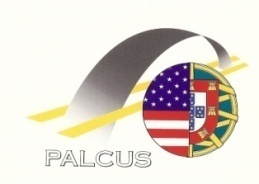 The PALCUS Leadership Awards are presented annually to outstanding Portuguese-Americans who have distinguished themselves by noteworthy achievement in their professions or service to the community.  Presentations are made at the annual PALCUS Leadership Award Gala where awardees are recognized for their personal accomplishments as well as for the honor that they have brought to the Portuguese-American community.	The PALCUS Board of Directors selects recipients with the objective of identifying and recognizing individuals from a broad and varied range of fields. Any member of PALCUS in good standing, i.e. paid dues for previous or current year, may nominate an individual or an organization for an award in any category.The process is confidential and candidates should NOT be notified of their nomination.Actively serving members of the Board of Directors are not eligible for nomination.Please use one form for each nominee.Only one award will be selected per field.   Award selections are final.Honorees must be present to receive the award.Nominating application and supporting materials must be received by the deadline to be considered.  Awards and criteria:Achievement Awards recognize outstanding contributions and accomplishment in the candidate’s field which may include any of the following:Community ServicePublic/Government Service  (elected or non-elected office)Artistic Achievement   (performing arts, fine arts, literary arts)Athletic AchievementEducationScholarshipSocial Justice, Equity and AccessPhilanthropyScientific AchievementHumanitarian Service  (includes medicine)Business Achievement/EntrepreneurshipOther: please specify   _____________________________Young Portuguese-American Leadership Award  recognizes a young Portuguese-American under the age of 30 who has demonstrated the promise of leadership in their chosen field or outstanding service to the Portuguese-American community.For more information, contact: 	Marie R. Fraley, Awards Coordinator at palcus@palcus.org  or (202) 466-4664Mail to:  	Leadership Awards, PALCUS, 9256 Center St., Ste. 404, Manassas, VA 20110Email to: 	palcus@palcus.org 		FAX to:  (202) 466-4661			2/20142014 AWARDS NOMINATION FORM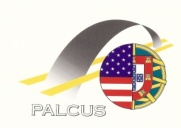 NOMINATOR INFORMATION:		PLEASE TYPE OR PRINT	              DATE:  __________________Your Name:  __________________________________________________________________________Your Address: ________________________________________________________________________Phone: (home) ___________________     (work)_____________________  (cell)____________________Email:  (home) ____________________________    (work) ____________________________________*************************************************************************************TYPE OF AWARD:  (CHECK  ONE)Achievement Award: 		 ___ Community Service	___  Public/Government Service___  Artistic Achievement	___ Athletic Achievement	___   Education			___  Scholarship		___  Philanthropy		___  Social Justice, Equity, Access___  Scientific Achievement	___  Humanitarian Service	___ Business Achievement/ Entrepreneurship	___  Other: please specify  __________________________ Young Portuguese-American Award (must be under the age of 30)*************************************************************************************NOMINEE INFORMATION:Name:    _____________________________________________________________________________Organization:   _______________________________________________________________________Address:  ___________________________________________________________________________Phone: ____________________________________	Email:_________________________________Age: (for youth award) _______________Briefly describe this candidate’s achievement or service to the community: ___________________________________________________________________________________________________________________________________________________________________________________________________________________________________________________________________________________________________________________________________________________________________________Nomination may be accompanied by additional statements and/or letters of support up to one page each. 				         DEADLINE: Friday, May 9, 2014Mail to:  	Leadership Awards, PALCUS, 9256 Center St., Ste. 404, Manassas, VA 20110Email to: 	palcus@palcus.org   		FAX  to:  (202) 466-4661			1/2013